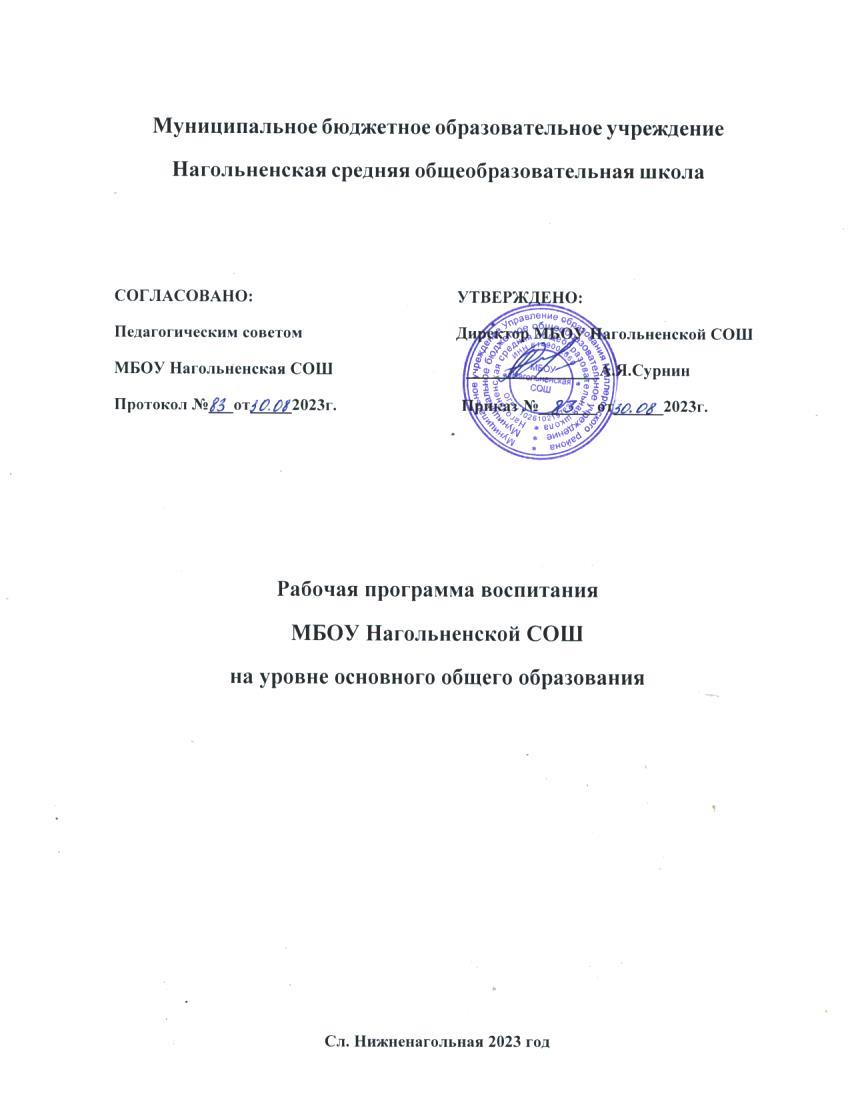 Пояснительная записка   Рабочая программа воспитания МБОУ Нагольненская СОШ разработана на основе Федеральной рабочей программы воспитания основного общего образования (приказ Министерства Просвещения РФ от 16 ноября 2022 года № 993 «Об утверждении федеральной образовательной программы основного общего образования»), федерального государственного образовательного стандарта (далее ФГОС) основного общего образования (Приказ Министерства Просвещения РФ от 31.05.2021 № 287). Рабочая программа воспитания МБОУ Нагольненская СОШосновывается на единстве и преемственности образовательного процесса всех уровней общего образования. Рабочая программа воспитания: предназначена для планирования и организации системной воспитательной деятельности в МБОУ Нагольненская СОШ(далее – школа); разрабатывается и утверждается с участием педагогического совета, Совета обучающихся («Школярия»), Совета родителей в МБОУ Нагольненская СОШ; реализуется в единстве урочной и внеурочной деятельности, осуществляемой совместно с семьей и другими участниками образовательных отношений, социальными институтами воспитания; предусматривает приобщение обучающихся к российским традиционным духовным ценностям, включая ценности своей этнической группы, правилам и нормам поведения, принятым в российском обществе на основе российских базовых конституционных норм и ценностей; предусматривает историческое просвещение, формирование российской культурной и гражданской идентичности обучающихся. Рабочая программа воспитания МБОУ Нагольненская СОШвключает три раздела: целевой, содержательный, организационный. 1. Целевой раздел.1. Содержание воспитания обучающихся в образовательной организации определяется содержанием российских базовых (гражданских, национальных) норм и ценностей, которые закреплены в Конституции Российской Федерации. Эти ценности и нормы определяют инвариантное содержание воспитания обучающихся. Вариативный компонент содержания воспитания обучающихся включает духовно-нравственные ценности культуры, традиционных религий народов России.2. Воспитательная деятельность в общеобразовательной организации планируется и осуществляется в соответствии с приоритетами государственной политики в сфере воспитания. Приоритетной задачей Российской Федерации в сфере воспитания детей является развитие высоконравственной личности, разделяющей российские традиционные духовные ценности, обладающей актуальными знаниями и умениями, способной реализовать свой потенциал в условиях современного общества, готовой к мирному созиданию и защите Родины.3. Цель и задачи воспитания обучающихся.3.1. Цель воспитания обучающихся в образовательной организации:- развитие личности, создание условий для самоопределения и социализации на основе социокультурных, духовно-нравственных ценностей и принятых в российском обществе правил и норм поведения в интересах человека, семьи, общества и государства;- формирование у обучающихся чувства патриотизма, гражданственности, уважения к памяти защитников Отечества и подвигам Героев Отечества, закону и правопорядку, человеку труда и старшему поколению, взаимного уважения, бережного отношения к культурному наследию и традициям многонационального народа Российской Федерации, природе и окружающей среде.3.2. Задачи воспитания обучающихся в образовательной организации:- усвоение обучающимися знаний норм, духовно-нравственных ценностей, традиций, которые выработало российское общество (социально значимых знаний);- формирование и развитие личностных отношений к этим нормам, ценностям, традициям (их освоение, принятие);- приобретение соответствующего этим нормам, ценностям, традициям социокультурного опыта поведения, общения, межличностных социальных отношений, применения полученных знаний;- достижение личностных результатов освоения общеобразовательных программ в соответствии с ФГОС ООО.3.3. Личностные результаты освоения обучающимися образовательных программ включают:- осознание российской гражданской идентичности;- сформированность ценностей самостоятельности и инициативы;- готовность обучающихся к саморазвитию, самостоятельности и личностному самоопределению;- наличие мотивации к целенаправленной социально значимой деятельности;- сформированность внутренней позиции личности как особого ценностного отношения к себе, окружающим людям и жизни в целом.3.4. Воспитательная деятельность в образовательной организации планируется и осуществляется на основе аксиологического, антропологического, культурно-исторического, системно-деятельностного, личностно-ориентированного подходов и с учетом принципов воспитания: гуманистической направленности воспитания, совместной деятельности детей и взрослых, следования нравственному примеру, безопасной жизнедеятельности, инклюзивности, возрастосообразности.2.4. Направления воспитания.2.4.1. Программа воспитания реализуется в единстве учебной и воспитательной деятельности образовательной организации по основным направлениям воспитания в соответствии с ФГОС ООО и отражает готовность обучающихся руководствоваться ценностями и приобретать первоначальный опыт деятельности на их основе, в том числе в части:2.4.1.1. Гражданского воспитания, способствующего формированию российской гражданской идентичности, принадлежности к общности граждан Российской Федерации, к народу России как источнику власти в Российском государстве и субъекту тысячелетней российской государственности, уважения к правам, свободам и обязанностям гражданина России, правовой и политической культуры.2.4.1.2. Патриотического воспитания, основанного на воспитании любви к родному краю, Родине, своему народу, уважения к другим народам России; историческое просвещение, формирование российского национального исторического сознания, российской культурной идентичности.2.4.1.3. Духовно-нравственного воспитания на основе духовно-нравственной культуры народов России, традиционных религий народов России, формирование традиционных российских семейных ценностей; воспитание честности, доброты, милосердия, справедливости, дружелюбия и взаимопомощи, уважения к старшим, к памяти предков.2.4.1.4. Эстетического воспитания, способствующего формированию эстетической культуры на основе российских традиционных духовных ценностей, приобщение к лучшим образцам отечественного и мирового искусства.2.4.1.5. Физического воспитания, ориентированного на формирование культуры здорового образа жизни и эмоционального благополучия - развитие физических способностей с учетом возможностей и состояния здоровья, навыков безопасного поведения в природной и социальной среде, чрезвычайных ситуациях.2.4.1.6. Трудового воспитания, основанного на воспитании уважения к труду, трудящимся, результатам труда (своего и других людей), ориентации на трудовую деятельность, получение профессии, личностное самовыражение в продуктивном, нравственно достойном труде в российском обществе, достижение выдающихся результатов в профессиональной деятельности.2.4.1.7. Экологического воспитания, способствующего формированию экологической культуры, ответственного, бережного отношения к природе, окружающей среде на основе российских традиционных духовных ценностей, навыков охраны, защиты, восстановления природы, окружающей среды.2.4.1.8. Ценности научного познания, ориентированного на воспитание стремления к познанию себя и других людей, природы и общества, к получению знаний, качественного образования с учетом личностных интересов и общественных потребностей.2.5. Целевые ориентиры результатов воспитания.2.5.1. Требования к личностным результатам освоения обучающимися ООП ООО установлены ФГОС ООО.На основании этих требований в данном разделе представлены целевые ориентиры результатов в воспитании, развитии личности обучающихся, на достижение которых должна быть направлена деятельность педагогического коллектива для выполнения требований ФГОС ООО.2.5.2. Целевые ориентиры определены в соответствии с инвариантным содержанием воспитания обучающихся на основе российских базовых (гражданских, конституциональных) ценностей, обеспечивают единство воспитания, воспитательного пространства.2.5.3. Целевые ориентиры результатов воспитания на уровне основного общего образования.2.5.3.1. Гражданско-патриотическое воспитание:-знающий и любящий свою малую родину, свой край, имеющий представление о Родине - России, ее территории, расположении;-сознающий принадлежность к своему народу и к общности граждан России, проявляющий уважение к своему и другим народам;-понимающий свою сопричастность к прошлому, настоящему и будущему родного края, своей Родины - России, Российского государства;-понимающий значение гражданских символов (государственная символика России, своего региона), праздников, мест почитания героев и защитников Отечества, проявляющий к ним уважение;-имеющий первоначальные представления о правах и ответственности человека в обществе, гражданских правах и обязанностях;-принимающий участие в жизни класса, общеобразовательной организации, в доступной по возрасту социально значимой деятельности.2.5.3.2. Духовно-нравственное воспитание:-уважающий духовно-нравственную культуру своей семьи, своего народа, семейные ценности с учетом национальной, религиозной принадлежности;-сознающий ценность каждой человеческой жизни, признающий индивидуальность и достоинство каждого человека;-доброжелательный, проявляющий сопереживание, готовность оказывать помощь, выражающий неприятие поведения, причиняющего физический и моральный вред другим людям, уважающий старших;-умеющий оценивать поступки с позиции их соответствия нравственным нормам, осознающий ответственность за свои поступки.-владеющий представлениями о многообразии языкового и культурного пространства России, имеющий первоначальные навыки общения с людьми разных народов, вероисповеданий.-сознающий нравственную и эстетическую ценность литературы, родного языка, русского языка, проявляющий интерес к чтению.2.5.3.3. Эстетическое воспитание:-способный воспринимать и чувствовать прекрасное в быту, природе, искусстве, творчестве людей;-проявляющий интерес и уважение к отечественной и мировой художественной культуре;-проявляющий стремление к самовыражению в разных видах художественной деятельности, искусстве.2.5.3.4. Физическое воспитание, формирование культуры здоровья и эмоционального благополучия:-бережно относящийся к физическому здоровью, соблюдающий основные правила здорового и безопасного для себя и других людей образа жизни, в том числе в информационной среде;-владеющий основными навыками личной и общественной гигиены, безопасного поведения в быту, природе, обществе;-ориентированный на физическое развитие с учетом возможностей здоровья, занятия физкультурой и спортом;-сознающий и принимающий свою половую принадлежность, соответствующие ей психофизические и поведенческие особенности с учетом возраста.2.5.3.5. Трудовое воспитание:-сознающий ценность труда в жизни человека, семьи, общества;-проявляющий уважение к труду, людям труда, бережное отношение к результатам труда, ответственное потребление;-проявляющий интерес к разным профессиям;-участвующий в различных видах доступного по возрасту труда, трудовой деятельности.2.5.3.6. Экологическое воспитание:-понимающий ценность природы, зависимость жизни людей от природы, влияние людей на природу, окружающую среду;-проявляющий любовь и бережное отношение к природе, неприятие действий, приносящих вред природе, особенно живым существам;-выражающий готовность в своей деятельности придерживаться экологических норм.2.5.3.7. Ценности научного познания:-выражающий познавательные интересы, активность, любознательность и самостоятельность в познании, интерес и уважение к научным знаниям, науке;-обладающий первоначальными представлениями о природных и социальных объектах, многообразии объектов и явлений природы, связи живой и неживой природы, о науке, научном знании;-имеющий первоначальные навыки наблюдений, систематизации и осмысления опыта в естественно-научной и гуманитарной областях знания.Содержательный раздел.2.1. Уклад МБОУ Нагольненская СОШ.Концепция воспитательной системы «Школа социализации» была разработана педагогами школы в 2022 г. Следует отметить, что основные положения Концепции актуальны и сегодня и были использованы при разработке рабочей программы воспитания. В основе воспитательной системы «Школы социализации» лежит идея социализации личности, учет индивидуальных и возрастных особенностей учащихся, организация общественно значимой деятельности. Процесс воспитания в школе основывается на следующих принципах взаимодействия педагогов и обучающихся: Принцип гуманизации.  Означает приоритет общечеловеческих ценностей, жизни и здоровья, свободного развития личности, формирование трудолюбия, уважения к правам и свободам человека, любви к окружающей природе, Родине, семье.  Принцип развития. Основывается на взаимосвязи социального и индивидуального развития. Оно обеспечивает согласование развития общества и личности.  Принцип уважения индивидуальности личности. Если подавлять индивидуальность, то личность не раскроется, её склонности и способности не разовьются.  Принцип коллективной деятельности. Личность должна уметь согласовываться с другими. В правильно организованной коллективной деятельности формируется чувство ответственности за порученное дело, его качество; реализуются лидерские качества, умение подчиняться другим. Принцип разумной требовательности. Основывается на развитии правового самосознания, правовой культуры всех участников воспитательного процесса. Можно всё, что не противоречит закону, не вредит здоровью, не  унижает достоинство других. Принцип возрастного подхода. Учёт возрастных особенностей школьников в выборе форм и методов воспитательного воздействия.  Принцип стимулирования самовоспитания. Каждый ребёнок должен знать себя, научиться критически рассматривать свои поступки, воспитывать в себе чувство ответственности. Задача педагога создать такие условия, где ребёнок приобретет опыт планирования и рефлексии своей деятельности.  Принцип связи с реальной жизнью. Дела, организуемые и проводимые в  воспитательном процессе, должны соприкасаться с реальными делами города, области, страны. Дети должны чувствовать себя гражданами России, действовать на её благо. Принцип согласования. Все действия педагогов должны быть согласованы между собой, подчинены одной общей цели. Кроме того, каждый педагог должен помнить, что его педагогический долг состоит в том, чтобы создать условия для согласования детей друг с другом, формирования толерантного отношения к другим людям.   Процесс воспитания в школе направлен на организацию нравственного уклада гимназической жизни, включающего воспитательную, учебную, внеучебную, социально значимую деятельность школьников, основанного на системе духовных идеалов, ценностей, моральных приоритетов, реализуемого в совместной социально-педагогической деятельности гимназии, семьи и других субъектов общественной жизни.  Ведущая, ценностно и содержательно определяющая роль в создании социально открытого, нравственного уклада школьной жизни принадлежит педагогическому коллективу школы. Ключевой фигурой воспитания в школеи является классный руководитель, реализующий по отношению к детям защитную, личностно развивающую, организационную, посредническую (в разрешении конфликтов) функции. Таким образом, основными традициями воспитательной работы в МБОУ Нагольненская СОШ являются следующие: стержнем годового цикла воспитательной работы школы являются ключевые общешкольные дела, через которые осуществляется интеграция воспитательных усилий педагогов; важной чертой каждого ключевого дела и большинства используемых для воспитания других совместных дел педагогов и обучающихся является коллективная разработка, коллективное планирование, коллективное проведение и коллективный анализ их результатов; в школе создаются такие условия, при которых по мере взросления ребенка увеличивается и его роль в совместных делах (от пассивного наблюдателя до организатора); в проведении общешкольных дел отсутствует соревновательность между классами, поощряется конструктивное межклассное и межвозрастное взаимодействие школьников, а также их социальная активность;  педагоги школы ориентированы на формирование коллективов в рамках классов, кружков и иных детских объединений, на установление в них доброжелательных и товарищеских взаимоотношений. 2.2. Виды, формы и содержание воспитательной деятельности в МБОУ Нагольненская СОШДостижение цели и решение задач воспитания осуществляется в рамках всех направлений деятельности школы. Содержание, виды и формы воспитательной деятельности представлены в соответствующих модулях.Инвариативные модули:«Классное руководство»,«Урочная деятельность», «Внеурочная деятельности и дополнительное образование», «Работа с родителями», «Самоуправление»,«Профориентация»,«Основные школьные  дела», «Внешкольные мероприятия» «Организация предметно-эстетической среды» «Профилактика правонарушений и личная безопасность обучающихся», «Социальное партнерство»Вариативные модули:«Школьные медиа»,  «Экологическое воспитание». «РДДМ», «Школьный спортивный клуб», «Патриотическое воспитание».Реализация цели и задач данной программы воспитания осуществляется в рамках следующих направлений - модулях воспитательной работы школы.Инвариативные модули2.2.1Модуль «Классное руководство»Осуществляя работу с классом, педагогом организует:работу с классным коллективом;индивидуальную работу с учащимися вверенного ему класса;работу с учителями, преподающими в данном классе;работу с родителями учащихся или их законными представителямиРабота с классным коллективом:инициирование, мотивация и поддержка участия класса в общешкольных ключевых делах, осуществление педагогического сопровождения и оказание необходимой помощи детям в их подготовке, проведении и анализе;педагогическое сопровождение ученического самоуправления класса, детской социальной активности, в том числе и РДШ;поддержка детских инициатив и их педагогическое сопровождение;организация и проведение совместных дел с учащимися вверенного ему класса, их родителей; интересных и полезных для личностного развития ребенка (интеллектуально-познавательной, гражданско-патриотической, героико-патриотической, трудовой, спортивно-оздоровительной, духовно-нравственной, творческой, профориентационной и др. направленности), позволяющие:вовлечь в них детей с самыми разными потребностями и тем самым дать им возможность самореализоваться в них,установить и упрочить доверительные отношения с учащимися класса, стать для них значимым взрослым, задающим образцы поведения в обществе;проведение классных часов как часов плодотворного и доверительного общения педагога и школьников, основанных на принципах уважительного отношения к личности ребенка, поддержки активной позиции каждого ребенка в беседе, предоставления школьникам возможности обсуждения и принятия решений по обсуждаемой проблеме, создания благоприятной среды для общения;сплочение коллектива класса через:игры и тренинги на сплочение и командообразование, развитие самоуправленческих начал и организаторских, лидерских качеств, умений и навыков;походы и экскурсии, организуемые классными руководителями совместно сродителями;празднование в классе дней рождения детей, включающие в себя подготовленные микрогруппами поздравления, сюрпризы, творческие подарки и розыгрыши ит.д.;регулярные внутри классные «огоньки» и творческие дела, дающие каждому школьнику возможность рефлексии собственного участия в жизни класса.мотивация исполнения существующих и выработка совместно с обучающимися новых законов класса, помогающих детям освоить нормы и правила общения, которым они должны следовать в школе в рамках уклада школьной жизни.Индивидуальная работа с учащимися:изучение особенностей личностного развития учащихся класса через наблюдение за поведением школьников в их повседневной жизни, в специально создаваемых педагогических ситуациях, в играх, погружающих ребенка в мир человеческих отношений, в организуемых педагогом беседах по тем или иным нравственным проблемам; результаты наблюдения сверяются с результатами бесед классного руководителя с родителями школьников, с преподающими в его классе учителями, а также (при необходимости) – со школьным психологом;поддержка ребенка в решении важных для него жизненных проблем (налаживание взаимоотношений с одноклассниками или учителями, выбор профессии, вуза и дальнейшего трудоустройства, успеваемость и т.п.), когда каждая проблема трансформируется классным руководителем в задачу для школьника, которую они совместно стараются решить;индивидуальная работа со школьниками класса, направленная на заполнение ими личных портфолио, в которых дети не просто фиксируют свои учебные, творческие, спортивные, личностные достижения, но и в ходе индивидуальных неформальных бесед с классным руководителем в начале каждого года планируют их, а в конце года – вместе анализируют свои успехи и неудачи;мотивация ребенка на участие в жизни класса, школы, на участие в общественном детском/молодежном движении и самоуправлении;мотивация школьников совместно с учителями-предметниками на участие в конкурсном и олимпиадном движении;коррекция поведения ребенка через частные беседы с ним, его родителями или законными представителями, с другими учащимися класса; через включение в проводимые школьным психологом тренинги общения; через предложение взять на себя ответственность за то или иное поручение в классе.Работа с учителями, преподающими в классе:регулярные консультации классного руководителя с учителями-предметниками, направленные на формирование единства мнений и требований педагогов по ключевым вопросам воспитания, на предупреждение и разрешение конфликтов между учителями и учащимися;проведение мини-педсоветов, направленных на решение конкретных проблем класса и интеграцию воспитательных влияний на школьников;привлечение учителей к участию во внутри классных делах, дающих педагогам возможность лучше узнавать и понимать своих учеников, увидев их в иной, отличной от учебной, обстановке;привлечение учителей к участию в родительских собраниях класса для объединения усилий в деле обучения и воспитания детей.Работа с родителями учащихся или их законными представителями:регулярное информирование родителей о школьных успехахипроблемах их детей, о жизни класса в целом;помощь родителям школьников или их законным представителям в регулировании отношений между ними, администрацией школы и учителями-предметниками;организация родительских собраний, происходящих в режиме обсуждения наиболее острых проблем обучения и воспитания школьников;создание и организация работы родительских комитетов классов, участвующих в управлении образовательной организацией и решении вопросов воспитания и обучения их детей;привлечение членов семей школьников к организации и проведению дел класса;организация на базе класса семейных праздников, конкурсов, соревнований, направленных на сплочение семьи и школы.2.2.2. Модуль «Урочная деятельность»Реализация школьными педагогами воспитательного потенциала урока предполагает следующее:установление доверительных отношений между учителем и его учениками, способствующих позитивному восприятию учащимися требований и просьб учителя, привлечению их внимания к обсуждаемой на уроке информации, активизации их познавательной деятельности;побуждение школьников соблюдать на уроке общепринятые нормы поведения, правила общения со старшими (учителями) и сверстниками (обучающимися), принципы учебной дисциплины и самоорганизации;привлечение внимания школьников к ценностному аспекту изучаемых на уроках явлений, организация их работы с получаемой на уроке социально значимой информацией – инициирование ее обсуждения, высказывания учащимися своего мнения по ее поводу, выработки своего к ней отношения;использование воспитательных возможностей содержания учебного предмета через демонстрацию детям примеров ответственного, гражданского поведения, проявления человеколюбия и добросердечности, через подбор соответствующих текстов для чтения, задач для решения, проблемных ситуаций для обсуждения в классе;применение на уроке интерактивных форм работы учащихся: интеллектуальных, деловых, ситуационных игр, стимулирующих познавательную мотивацию школьников; дискуссий, которые дают учащимся возможность приобрести опыт ведения конструктивного диалога; групповой работы или работы в парах, которые учат школьников командной работе и взаимодействию с другими детьми;включение в урок игровых процедур, которые помогают поддержать мотивацию детей к получению знаний, налаживанию позитивных межличностных отношений в классе, помогают установлению доброжелательной атмосферы во время урока;организация шефства, наставничества мотивированных и эрудированных учащихся над их неуспевающими одноклассниками, дающего школьникам социально значимый опыт сотрудничества и взаимной помощи;инициирование и поддержка исследовательской деятельности школьников в рамках реализации ими индивидуальных и групповых исследовательских проектов, что даст школьникам возможность приобрести навык самостоятельного решения теоретической проблемы, навык генерирования и оформления собственных идей, навык уважительного отношения к чужим идеям, оформленным в работах других исследователей, навык публичного выступления перед аудиторией, аргументирования и отстаивания своей точки зрения.2.2.3. Модуль «Внеурочная деятельность и дополнительное образование»Внеурочная деятельность и дополнительное образование является составной частью учебно-воспитательного процесса и одной из форм организации свободного времени учащихся.Воспитание на занятиях школьных курсов внеурочной деятельности и дополнительного образования осуществляется преимущественно через:- вовлечение школьников в интересную и полезную для них деятельность, которая предоставит им возможность самореализоваться в ней, приобрести социально значимые знания, развить в себе важные для своего личностного развития социально значимые отношения, получить опыт участия в социально значимых делах;- формирование в кружках, секциях, клубах, студиях и т.п. детско-взрослых общностей, которые могли бы объединять детей и педагогов общими позитивными эмоциями и доверительными отношениями друг к другу;- создание в детских коллективах традиций, задающих их членам определенные социально значимые формы поведения;- поддержку школьников с ярко выраженной лидерской позицией и установкой на сохранение и поддержание накопленных социально значимых традиций;- поощрение педагогами детских инициатив и детского самоуправления. Реализация воспитательного потенциала курсов внеурочной деятельности и дополнительного образования происходит в рамках следующих выбранных школьниками ее видов.Познавательная деятельность. Курсы внеурочной деятельности и дополнительного образования, направленные на передачу школьникам социально значимых знаний, развивающие их любознательность, расширяющие их кругозор, позволяющие привлечь их внимание к экономическим, политическим, экологическим, гуманитарным проблемам нашего общества, формирующие их гуманистическое мировоззрение и научную картину мира.Художественное творчество. Курсы внеурочной деятельностии дополнительного образования, создающие благоприятные условия для самореализации школьников, направленные на раскрытие их творческих способностей, которые помогут им в дальнейшем принести пользу другим людям или обществу в целом; формирование чувства вкуса и умения ценить прекрасное, на воспитание ценностного отношения школьников к культуре и их общее духовно-нравственное развитие.Проблемно-ценностное общение. Курсы внеурочной деятельностии дополнительного образования, направленные на развитие коммуникативных и лидерских компетенций школьников, проектного мышления, воспитание у них культуры общения, развитие умений слушать и слышать других, уважать чужое мнение и отстаивать свое собственное, терпимо относиться кразнообразию взглядов людей, на развитие самостоятельности и ответственности школьников.Туристско-краеведческая деятельность. Курсы внеурочной деятельностии дополнительного образования, направленные на воспитание у школьников любви к своему краю, культуре, природе, его истории, чувства гордости за свою малую Родину и Россию.Спортивно-оздоровительная деятельность. Курсы внеурочной деятельностии дополнительного образования, направленные на физическое развитие школьников, пропаганду физической культуры и спорта, развитие их ценностного отношения к своему здоровью, мотивацию и побуждение к здоровому образу жизни, воспитание силы воли, ответственности, формирование установок на защитуслабых.Трудовая деятельность. Курсы внеурочной деятельностии дополнительного образования, направленные на развитие творческих способностей школьников, воспитание у них трудолюбия и уважительного отношения к физическому труду, формирование у них навыков само обслуживающего труда.Игровая деятельность. Курсы внеурочной деятельностии дополнительного образования, направленные на раскрытие творческого, умственного и физического потенциала школьников, развитие у них навыков конструктивного общения, умений работать в команде.Внеурочная деятельность в МБОУ Нагольненская СОШ организуется по пяти направлениям: - спортивно-оздоровительное; - духовно-нравственное; - социальное; - общеинтеллектуальное; - общекультурное.Дополнительное образование в МБОУ Нагольненская СОШ реализуется по четырем направлениям:- социально-педагогическое;- туристско-краеведческое;- художественное;- физкультурно-спортивное.2.2.4. Модуль «Работа с родителями»Работа с родителями (законными представителями) обучающихся осуществляется для более эффективного достижения цели воспитания, которое обеспечивается согласованием позиций семьи и образовательной организации в данном вопросе.Работа с родителями или законными представителями обучающихся в МБОУ Нагольненская СОШ  осуществляется в рамках следующих видов и форм деятельности:На школьном уровне:общешкольный родительский комитет, участвующий в управлении образовательной организацией и решении вопросов воспитания и социализации их детей;родительские круглые столы, на которых обсуждаются вопросы возрастных особенностей детей, формы и способы доверительного взаимодействия родителей с детьми, проводятся мастер-классы, семинары с приглашением специалистов;родительские дни, во время которых родители могут посещать школьные учебные и внеурочные занятия для получения представления о ходе учебно-воспитательного процесса в образовательной организации;общешкольные родительские собрания, происходящие в режиме обсуждения наиболее острых проблем обучения и воспитания обучающихся;семейный всеобуч, на котором родители могли бы получать ценные рекомендации и советы от профессиональных психологов, врачей, социальных работников и обмениваться собственным творческим опытом и находками в деле воспитания детей;социальные сети и чаты, в которых обсуждаются интересующие родителей (законных представителей) вопросы, а также осуществляются виртуальные консультации психологов и педагогов.На уровнекласса:классный родительский комитет, участвующий в решении вопросов воспитания и социализации детей их класса;родительские дни, во время которых родители могут посещать школьные учебные и внеурочные занятия для получения представления о ходе учебно-воспитательного процесса в образовательной организации;классные родительские собрания, происходящие в режиме обсуждения наиболее острых проблем обучения и воспитания, обучающихся класса;социальные сети и чаты, в которых обсуждаются интересующие родителей вопросы, а также осуществляются виртуальные консультации психологов и педагогов.На индивидуальном уровне:работа специалистов по запросу родителей для решения острых конфликтных ситуаций;участие родителей в педагогических советах, собираемых в случае возникновения острых проблем, связанных с обучением и воспитанием конкретного ребенка;помощь со стороны родителей в подготовке и проведении общешкольных и внутри классных мероприятий воспитательной направленности;индивидуальное консультирование c целью координации воспитательных усилий педагогов и родителей (законных представителей).2.2.5. Модуль «Самоуправление»Поддержка детского ученического самоуправления в школе помогает педагогам воспитывать в детях инициативность, самостоятельность, ответственность, трудолюбие, чувство собственного достоинства, а школьникам – предоставляет широкие возможности для самовыражения и самореализации. Это то, что готовит их к взрослой жизни.Поскольку учащимся не всегда удается самостоятельно организовать свою деятельность, то классные руководители должны осуществлять педагогическое сопровождение на уровне класса, а на уровне школы назначается куратор развития ученического самоуправления.С 2008 года МБОУ Нагольненская СОШимеет статус «казачья», поэтому, в рамках реализации историко-культурных традиций Донского казачества и региональных особенностей Донского края, работа по ученическому самоуправлению строится в соответствии с традициями и укладом жизни казаков.Ученическое самоуправление в МБОУ Нагольненская СОШосуществляется следующим образом.На уровне школы:через деятельность выборного Совета учащихся – Совета атаманов «Школярия», создаваемого для учета мнения школьников по вопросам управления образовательной организацией и принятия административных решений, затрагивающих их права и законные интересы;через работу постоянно действующих секторов по направлениям деятельности, инициирующих и организующих проведение личностно значимых для школьников событий (соревнований, конкурсов, фестивалей, капустников, флешмобови  т.п.), отвечающих за проведение тех или иных конкретных мероприятий, праздников, вечеров, акций ит.п.На уровне классов:через деятельность выборных по инициативе и предложениям учащихся класса лидеров (атаманов и есаулов), представляющих интересы класса в общешкольных делах и призванных координировать его работу с работой общешкольных органов самоуправления и классных руководителей;через деятельность выборных органов самоуправления, отвечающих за различные направления работы класса.На индивидуальномуровне:через вовлечение школьников с 1 по 11 класс в деятельность ученического самоуправления: планирование, организацию, проведение и анализ общешкольных и внутри классных дел;через реализацию обучающимися, взявшими на себя соответствующую роль, функций по контролю за порядком и чистотой в классе, уходом за классной комнатой, комнатными растениями ит.п.Работа по самоуправлению распределена по следующим казачьим станицам:1.Станица патриотическая. Предназначена для формирования у учащихся гражданских качеств личности, отношения к патриотизму как к высоко нравственной категории.Функции: -планирует вместе с классным руководителем проведение мероприятий на патриотическую тему;-занимается подготовкой и непосредственным проведением данных мероприятий;-организовывает акции посильной трудовой помощи ветеранам;-вместе с учителями-предметниками организовывает экскурсии по достопримечательностям родного края;-готовит и проводит политинформации.2.Станица Образовательная. Предназначена для развития познавательных интересов учащихся, творческого подхода и активной позиции в образовательном процессе.Функции:-помогает педагогам в подготовке и проведении олимпиад, интеллектуальных марафонов, предметных недель;-ведет контроль над успеваемостью;-ведет учет пропуска уроков;-оказывает помощь в учебе нуждающимся учащимся;-совместно с классным руководителем проводит на классных часах пятиминутки «Посмотри внимательно вокруг».3.Станица Оздоровительная. Предназначена для формирования у учащихся здорового образа жизни, приобщение к спорту и физкультуре, развития уважения к себе, своему здоровью, здоровью окружающих.Функции:-планирует, проводит классные спортивные мероприятия;-помогает в подготовке и проведении школьных спортивных соревнований, праздников, Дней Здоровья, отвечает за комплектование команд;-ведет пропаганду и учет спортивных достижений учащихся;-заботится о проведении физминуток на уроках;-ведет учет и разрабатывает систему поощрения учащихся. Активно участвующих в спортивной жизни класса и школы.4.Станица Культурная. Предназначена для приобщения учащихся к эстетическому восприятию окружающего мира, к общечеловеческим культурным и нравственным ценностям; для координации действий при проведении  классных и школьных мероприятий.Функции:-планирует, организовывает и проводит классные досуговые мероприятия;-ведет подготовительную работу и отвечает за участие  класса в школьных мероприятиях;-предоставляет информацию о проводимых в слободе выставках, концертах, организовывает посещение музея;-проводит классные часы совместно с классным руководителем о культуре общения, внешнего вида и речи;-организовывает акции гуманитарной помощи малообеспеченным семьям.5.Станица Правоохранительная. Предназначена для формирования сознательной дисциплины учащихся и их правовой культуры.Функции:-следит за соблюдением Устава школы;-участвует в решении коллективных споров среди учащихся классов (Служба медиации);-отвечает за дежурство по школе и классу;-совместно с классным руководителем проводит беседы по правовым вопросам.6.Станица Печатная. Предназначена для обеспечения гласности в жизни класса, сообщения информации о проводимых мероприятиях и участия в них учащихся класса.Функции:-готовит фото отчет о проведенных мероприятиях;-выпускает информационные листы и бюллетени об учебе и делах класса, планируемых мероприятиях;-оформляет класс, школу к различным праздникам;-предоставляет каждому учащемуся высказать свою точку зрения по различным вопросам.За работай Станиц следит Атаман школы и его помощники - Есаулы. В связи с тем, что МБОУ Нагольненская СОШимеет статус «казачья», на базе школы действует детское объединение  «Школярия» - добровольное детско-юношеское объединение обучающихся, созданное по инициативе детей и взрослых, объединившихся на основе общности интересов для реализации общих целей. 2.2.6. Модуль «Профориентация»Совместная деятельность педагогов и школьников по направлению «профориентация» включает в себя профессиональное просвещение школьников; диагностику и консультирование по проблемам профориентации, организацию профессиональных проб школьников, участие в проекте «Билет в будущее». Задача совместной деятельности педагога и ребенка – подготовить школьника к осознанному выбору своей будущей профессиональной деятельности.Создавая профориентационно значимые проблемные ситуации, формирующие готовность школьника к выбору, педагог актуализирует его профессиональное самоопределение, позитивный взгляд на труд в постиндустриальном мире, охватывающий не только профессиональную, но и вне профессиональную составляющие такой деятельности.Эта работа осуществляется через:профориентационные часы общения, направленные на подготовку школьника к осознанному планированию и реализации своего профессионального будущего;профориентационные игры: симуляции, деловые игры, квесты, решение кейсов (ситуаций, в которых необходимо принять решение, занять определенную позицию), расширяющие знания школьников о типах профессий, о способах выбора профессий, о достоинствах и недостатках той или иной интересной школьникам профессиональной деятельности;экскурсии на предприятия города, дающие школьникам начальные представления о существующих профессиях и условиях работы людей, представляющих эти профессии;посещение профориентационных выставок, ярмарок профессий, тематических профориентационных парков, профориентационных лагерей, дней открытых дверей в средних специальных учебных заведениях и вузах;совместное с педагогами изучение интернет ресурсов, посвященных выбору профессий, прохождение профориентационного онлайн-тестирования, прохождение онлайн курсов по интересующим профессиям и направлениям образования;участие в работе всероссийских профориентационных проектов, созданных в сети интернет: просмотр лекций, решение учебно-тренировочных задач, участие в мастер-классах, посещение открытых уроков («Проектория», «Билет в будущее»);индивидуальные консультации психолога для школьников и их родителей по вопросам склонностей, способностей, дарований и иных индивидуальных особенностей детей, которые могут иметь значение в процессе выбора ими профессии;освоение школьниками основ профессии в рамках различных курсов по выбору, включенных в основную образовательную программу школы, или в рамках курсов дополнительного образования.2.2.7. Модуль «Основные школьные дела»Школьные дела – это главные традиционные общешкольные дела, мероприятия, организуемых педагогами для детей и которые обязательно планируются, готовятся, проводятся и анализируются совестно с детьми. Это комплекс коллективных творческих дел, объединяющих учеников вместе с педагогами в единый коллектив. В этих делах и мероприятиях принимает участие большая часть школьников.Ключевые дела способствуют интенсификации общения детей и взрослых, ставят их в ответственную позицию к происходящему в школе. В образовательной организации используются следующие формы работы.На внешкольном уровне:социальные проекты – совместно разрабатываемые и реализуемые школьниками и педагогами комплексы дел разной направленности, ориентированные на преобразование окружающего социума;дискуссионные площадки для обучающихся, педагогов, родителей, в рамках которых обсуждаются поведенческие, нравственные, социальные, проблемы, касающиеся жизни школы и поселка;проводимые для жителей села и организуемые совместно с родителями учащихся спортивные, творческие состязания, праздники и др., которые открывают возможности для творческой самореализации школьников и включают их в деятельную заботу об окружающих.На школьном уровне:общешкольные праздники – ежегодно проводимые творческие дела и мероприятия (театрализованные, музыкальные, литературные и т.п.), связанные со значимыми для детей и педагогов знаменательными датами, как на уровне школы, так и науровне села, региона, России, в которых участвуют все классы и школы;торжественные ритуалы, связанные с переходом учащихся на следующую ступень образования, символизирующие приобретение ими новых социальных статусов в школе и развивающие школьную идентичность детей, а так же связанные с героико-патриотическим воспитанием;церемонии награждения (по итогам года) школьников и педагогов за активное участие в жизни школы, защиту чести школы в конкурсах, соревнованиях, олимпиадах, значительный вклад в развитие школы. Это способствует поощрению социальной активности детей, развитию позитивных межличностных отношений между педагогами и воспитанниками, формированию чувства доверия и уважения друг к другу.На уровне классов:выбор и делегирование представителей классов в Совет атаманов школы иесаулы по подготовке общешкольных ключевых дел;участие школьных классов в реализации общешкольных ключевых дел;проведение в рамках класса итогового анализа детьми общешкольных ключевых дел, участие представителей классов в итоговом анализе проведенных дел на уровне общешкольных советов;участие в организации и проведении мероприятийи дел, направленных на сплочение класса, на реализацию плана деятельности выборного органа ученического самоуправления класса.На индивидуальном уровне:вовлечение, по возможности, каждого ребенка в ключевые дела школы в одной из возможных для них ролей: активный участник, инициатор, организатор, лидер;индивидуальная помощь ребенку (при необходимости) в освоении навыков организации, подготовки, проведения и анализа ключевых дел;наблюдение за поведением ребенка в ситуациях подготовки, проведения и анализа ключевых дел, за его отношениями со сверстниками, старшими и младшими школьниками, с педагогами и другими взрослыми;при необходимости коррекция поведения ребенка через частные беседы с ним, через включение его в совместную работу с другими детьми, которые могли бы стать хорошим примером для ребенка, через предложение взять в следующем ключевом деле на себя роль ответственного за тот или иной фрагмент общей работы.Такой метод подготовки позволяет обеспечить включенность в дела практически всех участников образовательного процесса, повысить мотивацию, а, следовательно, и активность учащихся. Ключевое дело – это комплекс мероприятий, объединенных единой целью. Ключевые дела в школе: День дублера, День рождения школы, Новогодний калейдоскоп, поход, День освобождения села от немецко-фашистских захватчиков, Семейный праздник и т.д..2.2.8. Модуль «Внешкольные мероприятия»Реализация воспитательного потенциала внешкольных мероприятий предусматривает:общие внешкольные мероприятия, в том числе организуемые совместно с социальными партнёрами школы (посещение несколькими классами концертов во Дворцах культуры); внешкольные 	тематические 	мероприятия 	воспитательной 	направленности, организуемые педагогами по изучаемым в школеучебным предметам, курсам внеурочной деятельности (посещение музеев, поездки по городу, области, стране); экскурсии, походы выходного дня (в музей, на предприятие, на массовое катание и др.), организуемые в классах классными руководителями, в том числе совместно с родителями (законными представителями) обучающихся с привлечением их к планированию, организации, проведению, оценке мероприятия; экспедиции, слеты и другие, организуемые педагогическими работниками, в том числе совместно с родителями (законными представителями) обучающихся для изучения историко-культурных мест, событий, биографий проживавших в этой местности российских поэтов и писателей, деятелей науки, природных и историкокультурных ландшафтов, флоры и фауны и другого; выездные события, включающие в себя комплекс коллективных творческих дел, в процессе которых складывается детско-взрослая общность, характеризующаяся доверительными взаимоотношениями, ответственным отношением к делу, атмосферой эмоционально-психологического комфорта (ежегодный туристско-развлекательный  поход). 2.2.9. Модуль «Организация предметно-эстетической среды»Окружающая ребенка предметно-эстетическая среда МБОУ Нагольненская СОШ, при условии ее грамотной организации, обогащает внутренний мир обучающегося, способствует формированию у него чувства вкуса и стиля, создает атмосферу психологического комфорта, поднимает настроение, предупреждает стрессовые ситуации, способствует позитивному восприятию ребенком школы.Воспитывающее влияние на ребенка осуществляется через такие формы работы с предметно-эстетической средой школы как:оформление интерьера школьных помещений и их периодическая переориентация, которая может служить хорошим средством разрушения негативных установок школьников на учебные и вне учебные занятия;размещение на стенах образовательной организации регулярно сменяемых экспозиций: творческих работ школьников, позволяющих им реализовать свой творческий потенциал, картин определенного художественного стиля, знакомящего школьников с разнообразием эстетического осмысления мира; фотоотчетов об интересных событиях, происходящих в образовательной организации (проведенных ключевых делах, интересных экскурсиях, походах, встречах с интересными людьми ит.п.), выставки рисунков;озеленение пришкольной территории, разбивка клумб, аллей, оборудование спортивных и игровых площадок, доступных и приспособленных для обучающихся разных возрастных категорий, оздоровительно-рекреационных зон, позволяющих разделить свободное пространство образовательной организации на зоны активного и тихого отдыха, работа трудового десанта в период учебного года для поддержания порядка территории школы и значимых и памятных мест села;благоустройство классных кабинетов, осуществляемое классными руководителями вместе с обучающимися своих классов, позволяющее им проявить свои фантазию и творческие способности, и создающее повод для длительного общения классного руководителя со своими детьми;событийный дизайн – оформление пространства проведения конкретных событий образовательной организации (праздников, церемоний, торжественных линеек, творческих вечеров, выставок, собраний, конференций ит.п.);совместная с детьми разработка, создание и популяризация особой школьной символики (флаг школы, гимн школы, эмблема школы, логотип, элементы школьного костюма и т.п.), используемой в рамках образовательной организации, как в повседневности, так и в торжественные моменты жизни – во время праздников, торжественных церемоний, ключевых общешкольных дел и иных происходящих в жизни организации знаковых событий;регулярная организация и проведение конкурсов творческих проектов по благоустройству различных участков пришкольной территории;акцентирование внимания обучающихся посредством элементов предметно-эстетической среды (стенды, плакаты, инсталляции) на важных для воспитания ценностях образовательной организации, ее традициях, правилах.2.2.10. Модуль «Профилактика правонарушений  и личная безопасность обучающихся»Реализация воспитательного потенциала профилактической деятельности в целях формирования и поддержки безопасной и комфортной среды в школе  предусматривает: организацию деятельности педагогического коллектива по созданию в школе эффективной профилактической среды обеспечения безопасности жизнедеятельности как условия успешной воспитательной деятельности; отслеживание адаптации учащихся 1 класса и вновь прибывших учащихся педагогом-психологом и классными руководителями, учителями (адаптационная диагностика, наблюдение за классным коллективом, проведение тренинговых игр); комплексная оценка учащихся начальных классов социальным педагогом на основе наблюдений учителей, классных руководителей за социальным благополучием учащихся (заполнение матрицы социального благополучия на конкретных учащихся, заполнение социального паспорта класса, гимназии).  проведение исследований, мониторинга рисков безопасности и ресурсов повышения безопасности, выделение и психолого-педагогическое сопровождение групп риска обучающихся по разным направлениям (агрессивное поведение и др.) через организацию досуга ребенка, помощь в преодолении учебных затруднений, сопровождение семьи, состоящих на различных видах учета; проведение коррекционно-воспитательной работы с обучающимся групп риска силами педагогического коллектива и с привлечением сторонних специалистов (психологов, работников социальных служб, правоохранительных органов, опеки, специалистов благотворительного фонда «Дорога к дому», инспекторов по делам несовершеннолетних, специалистов социально-реабилитационного центра для несовершеннолетних); вовлечение обучающихся в воспитательную деятельность, проекты, программы профилактической направленности социальных и природных рисков в школе и в социокультурном окружении с педагогами, родителями, социальными партнерами (личная безопасность учащихся: на транспорте, на воде, безопасности дорожного движения, противопожарной безопасности, антитеррористической и другие); создание психологически безопасной образовательной среды для обучающихся путем повышения психологической компетентности педагогических работников и родителей, создания психологических клубов для педагогов, родителей, учащихся;  профилактику правонарушений, девиаций, самовольных уходов, профилактику жестокого обращения посредством организации деятельности, альтернативной девиантному поведению: познания (путешествия, экскурсии), испытания себя (походы, спорт), значимого общения, творчества. Участие учащихся в акциях и декадах по профилактике правонарушений «Декада правонарушений», «Декада личной безопасности».  профилактику расширения групп, семей обучающихся, требующих специальной психолого-педагогической поддержки и сопровождения (слабоуспевающие, социально запущенные, социально неадаптированные дети-мигранты, обучающиеся с ОВЗ, учащиеся СОП  и другие); проведение мероприятий по предупреждению травматизма обучающихся, в том числе и детско-дорожного (беседа с учащимися «Твой безопасный путь»; профилактическая акция «Внимание, дети», «Декада дорожной безопасности» и др.); реализация алгоритма психолого-педагогического сопровождения обучающегося в СОП (психолого-педагогическое сопровождение семей, проведение индивидуальных консультаций, контроль за содержанием и воспитанием детей, межведомственное сотрудничество со специалистами КДН, УМВД). 2.2.11. Модуль «Социальное партнерство»Реализация воспитательного потенциала социального партнёрства предусматривает: −участие представителей организаций-партнёров, в проведении отдельных мероприятий в рамках рабочей программы воспитания и календарного плана воспитательной работы (дни открытых дверей, государственные, региональные, школьные праздники, торжественные мероприятия и т. п.)  −участие представителей организаций-партнёров в проведении отдельных уроков, внеурочных 	занятий, 	внешкольных 	мероприятий соответствующей 	тематической направленности;  −проведение на базе организаций-партнёров отдельных уроков, занятий, внешкольных мероприятий, акций воспитательной направленности; −проведение открытых дискуссионных площадок (детских, педагогических, родительских) с представителями организаций-партнёров для обсуждений актуальных проблем, касающихся жизни школы, города, региона, страны;  −реализация социальных проектов, совместно разрабатываемых обучающимися, педагогами с организациями-партнёрами благотворительной, экологической, патриотической, трудовой и т. д. направленности, ориентированных на воспитание обучающихся, преобразование окружающего социума, позитивное воздействие на социальное окружение.Социальным партнером школы являются – краеведческий музей г. Миллерово, Пограничное управление г. Миллерово ФСБ России, МБДОУ Волошинский д/с, МБУЗ ЦРБ г. Миллерово, МБОУ ДДиЮ, МБУ  ДЮСШ.Вариативные модули2.2.12. Модуль «Школьные медиа»Цель школьных медиа (совместно создаваемых школьниками и педагогами средств распространения текстовой, аудио и видеоинформации) – развитие коммуникативной культуры школьников, формирование навыков общения и сотрудничества, поддержка творческой самореализации учащихся. Воспитательный потенциал школьных медиа реализуется в рамках следующих видов и форм деятельности:разновозрастный редакционный совет подростков, старшеклассников и консультирующих их взрослых, целью которого является освещение (через газету образовательной организации, школьное радио, сайт образовательной организации и т.п.) наиболее интересных моментов жизни школы, популяризация общешкольных ключевых дел, кружков, секций, деятельности органов ученического самоуправления, РДДМ и т.д.;школьный медиацентр – созданная из заинтересованных добровольцев группа информационно-технической поддержки школьных мероприятий, осуществляющая видеосъемку и мультимедийное сопровождение школьных праздников, фестивалей, конкурсов, спектаклей, капустников, вечеров, дискотек;школьная интернет-группа - разновозрастное сообщество школьников и педагогов, поддерживающих интернет-сайт школы и группу в социальных сетях по направлению с целью освещения деятельности образовательной организации в информационном пространстве, привлечения внимания общественности к образовательной организации, информационного продвижения ценностей и организации виртуальной диалоговой площадки, на которой детьми, учителями и родителями могли бы открыто обсуждаться значимые для образовательной организации вопросы.2.2.13 Модуль «Экологическое воспитаниеОдним из приоритетных направлений воспитательной работы образовательных организаций является экологическое воспитание, направленное на формирование экологической культуры обучающихся, приобщение подрастающего поколения к пониманию экологических проблем современности и участию в их решении.В содержание раздела «Экологическое воспитание» включаются практики по организации эколого-просветительской, общественно-полезной и природоохранной деятельности обучающихся в соответствии с их возрастными особенностями развития.Целью экологического воспитания обучающихся общеобразовательных организаций является формирование у подрастающего поколения экологического сознания и навыков осознанного поведения в окружающей среде, содействие профессиональному самоопределению школьников.Достижение цели предусматривает решение следующих задач:отбор и внедрение эффективных форм реализации мероприятий, направленных на экологическое воспитание школьников;повышение уровня экологической культуры и естественнонаучной грамотности обучающихся;формирование у обучающихся системы нравственно-ценностного отношения к природе и окружающей среде, навыков осознанного поведения в природе, личной ответственности за сохранение окружающей среды;содействие повышению познавательного интереса обучающихся к вопросам экологии, профессиональному самоопределению школьников. Рекомендуемые формы организации деятельности обучающихся:экологические игры, квесты, викторины, конкурсы;экскурсии;экологическое волонтерство; экологические субботники; природоохранные акции;экологические праздники;проектно-исследовательская деятельность;научно-практические конференции;экологические семинары;экологические экспедиции;профориентационные игры (деловые игры, квесты, решение кейсов);экскурсии в профессиональные образовательные организации и предприятия экологического профиля;встречи со специалистами экологических профессий и др.Показателями эффективности реализуемых форм организации деятельности обучающихся старшего школьного звена являются:повышение у обучающихся уровня экологической культуры, социальной адаптации, самооценки, мотивации обучения;сформированное у обучающихся экологическое сознание;сформированная у обучающихся система ценностных отношений к природе и окружающему миру;практическое применение школьниками нравственно-этических норм и деятельностных принципов поведения во взаимоотношениях человека и природы, общества и человека;осознание школьниками личной ответственности за сохранение окружающей среды;осведомленность школьников о профессиях в сфере экологии и природопользования.Перечень лучших методических материалов Ростовской области, рекомендуемых к использованию в рамках реализации экологического воспитания школьников2.2.14. Модуль «РДДМ»Деятельность школьного отделения «Российское движение детей и молодежи (далее – РДДМ) направлена на воспитание подрастающего поколения, развитие детей на основе их интересов и потребностей, а так жеорганизацию досуга и занятости школьников. Участником школьного отделения РДДМможет стать любой школьник старше 8 лет. Дети и родители самостоятельно принимают решение об участии в проектах РДДМ.РДДМ развивает социальную направленность личности обучающегося, привлекает школьников к различным видам активности, формирует благоприятный микроклимат для детей в школе, семье, ближайшем социальном окружении.Воспитание в РДДМ осуществляется через направления:Личностное развитие – участие в городских, региональных или российских творческих конкурсах: рисунка, вокала, ораторского мастерства, дающих детям возможность получить важный для их личностного развития опыт деятельности, направленной на помощь другим людям, своей школе, обществу в целом; развить в себе такие качества как забота, уважение, умение сопереживать, умение общаться, слушать и слышать других; на популяризацию профессий направлены уроки «ПроеКТОрия»; любовь к здоровому образу жизни прививается на соревнованиях «Веселые старты», ГТО;Гражданская активность - волонтеры участвуют в мероприятиях, посвященных Победе и другим событиям, отправляются в социальные и экологические рейды и десанты; оказывают посильную помощь пожилым людям; осуществляют совместную работу с учреждениями социальной сферы (проведение культурно-просветительских и развлекательных мероприятий для посетителей этих учреждений, помощь в благо- устройстве территории данных учреждений и т.п.), дающих ребенку возможность по- лучить социально значимый опыт гражданского поведения.Военно-патриотическое направление – деятельность отрядов юных инспекторов дорожного движения ит.д.Информационно-медийное направление - объединяет ребят, участвующих в работе школьных редакций, детского радио; создании и поддержке интернет-странички школы и РДДМ в соц. сетях, организации деятельности школьного пресс-центра, в рамках Всероссийской медиашколы они учатся писать статьи, собирать фотоматериалы, вести блоги и сообщества в социальных сетях.Основными формами деятельности членов РДШ являются:участие в днях единых действий и в совместных социально значимых мероприятиях;коллективно-творческая деятельность, забота о старших и младших;информационно-просветительские мероприятия;разработка и поддержка инициативных проектов обучающихся;организация наставничества «Дети обучают детей» и др.2.2.15 «Модуль «Школьный спортивный клуб»Школьный спортивный клуб является структурным подразделением МБОУ Нагольненская СОШ, деятельность которого осуществляется в соответствии с законодательством Российской Федерации, регламентируется локальными актами школы, а также разработанным и утвержденным Положением о Школьном спортивном клубе, и направлена на вовлечение учащихся в систематические занятия физической культурой, школьным и массовым спортом, формирование здорового образа жизни, а также развитие и популяризация традиций региона в области физической культуры и спорта. В сферу деятельности Школьного спортивного клуба входит организация и проведение физкультурно-оздоровительных и спортивно-массовых мероприятий, подготовка и формирование сборных команд от школы по видам спорта, участие в соревнованиях разных уровней (муниципального, регионального, всероссийского), пропаганда основных идей физической культуры, спорта и здорового образа жизни. 2.2.16. Модуль «Патриотическое воспитание»Патриотическое воспитание на этапе основного общего образования строится с учетом того, что ребенок входит в новый для себя этап – этап, когда активно формируются механизмы саморазвития личности, ребенок становится субъектом социальных отношений. При этом продолжается освоение национальной культуры, освоение социальных ролей и функций. На этом этапе происходит переход от присвоения готовых образцов культуры к самореализации в рамках национальной культуры. Воспитательная деятельность в данном направлении все больше приобретает характер сотворчества и взаимодействия.Целью патриотического воспитания обучающихся основного общего образования является формирование национального (общероссийского) и этнического самосознания, этнической культурной идентичности и уважения к многообразию культур народов России.Достижение цели предусматривает решение следующих задач:Организация детско-взрослых сообществ, обеспечивающих передачу ценностных основ совокупного социального и культурного опыта народов Донского региона.Организация системы мероприятий, направленных на инициирование интереса к освоению родной культуры, в том числе с участием родителей (законных представителей).Включение обучающихся в деятельность детско-молодежных организаций и общественных движений и их поддержка.Моделирование системы общих дел, событий и мероприятий, позволяющих ребенку включиться в различные виды совместной социально-значимую деятельности, включая трудовую.При включении обучающихся в трудовую деятельность при решении задач патриотического воспитания необходимо помнить, что в данном случае целью является не самоопределение ребенка в мире профессий, а принятие этических норм–«трудовой этики» - и развитие навыков работы в группе, команде, коллективе. В результате обучающиеся должны быть способны соотносить личные и общественные интересы в совместной деятельности, проявлять волевые качества при достижении социально-значимых целей, быть способными работать как в качестве лидеров, организаторов, так и в роли исполнителей, «функциональной единицы» в случае необходимости.Рекомендуемые формы организации деятельности обучающихся:Добровольческие (волонтерские) акции;Коллективные творческие дела;Культурологические проекты;Посещение историко-культурных объектов;Беседы, круглые столы;Фестивали, конкурсы, соревнования (фестивали солдатской песни, музыкальные фестивали, конкурсы плаката, рисунков, спортивные соревнования, спортивные праздники, приуроченные к памятным датам, конкурсы строя и др.);Уроки мужества;Работа художественных коллективов (тематические выставки);Смотры (строя, песни);Игры (военно-спортивные игры с привлечением представителей казачьих структур, офицеров, курсантов и военнослужащих воинских частей);Экскурсии, походы по памятным местам;Акции, приуроченные к памятным датам в истории России.Целевые ориентиры результатов воспитания на уровне основного общего образования:Осознающий свою национальную, этническую (субэтническую) принадлежность;Знающий и уважающий культуру Донского казачества;Проявляющий интереса к познанию родного языка, истории и культуры своего края, своего народа, других народов России;Проявление уважения к историческому и культурному наследию своего народа и других народов России;Знание и проявление уважения к достижениям своего края и России в науке, искусстве, спорте, технологиях, к боевым подвигами трудовым достижениям своих земляков и сограждан в прошлом и в настоящее время;Сознательное и ответственное отношение к участию в мероприятиях патриотической направленности.Высокая результативность патриотического воспитания может быть достигнута только при условии одновременного решения ряда задач, которые традиционно решаются в рамках духовно-нравственного, трудового и семейного воспитания.Духовно-нравственное воспитание как основа патриотического воспитания строится на развитии ценности служения Отечеству и ответственности за будущее общества. Принятие этой ценности происходит на базе освоения национальной культуры, понимания особенностей образа жизни и исторического пути народа, укоренения в народной и национальной культуре.Цель духовно-нравственного воспитания в данном контексте – приобщение обучающихся к культурно-историческим и социальным ценностям национальной (этнической) культуры.Основные задачи:Знакомство обучающихся с ценностными основами бытия и идеалами народов России в разные исторические эпохи;организация	опыта	реализации	обучающимися	своего	творческого потенциала в рамках национальной культуры и этических норм;моделирование ситуаций успеха в социальных и культурных акциях при поведении с опорой на национальные ценностные ориентиры и традиции.Рекомендуемые формы организации деятельности обучающихся (в рамках духовно-нравственного воспитания):совместный просмотр фильмов и их обсуждение;конкурсы народного танца и песни;беседы, круглые столы;викторины;добровольческие акции;презентации достижений (концерты, выставки, экспозиции);инсценировки.Взаимодействие педагогического коллектива с семьями обучающихся является одним из основных условий результативности патриотического воспитания.Цель взаимодействия педагогического коллектива с семьями обучающихся –создание единого воспитательного пространства семья-школа, мотивирующего обучающихся осваивать национальную культуру.Основные задачи:а)относительно ребенка:осознание себя частью семьи - рода;нахождение точек сопричастия семья (род)-окружающий социум - народ;ориентация на преумножение достижений семьи (рода). б)относительно родителей (законных представителей):повышение	педагогической	компетентности	родителей	в	вопросах патриотического воспитания;стимулирование дальнейшего освоения народной культуры;помощь ребенку в освоении национальной культуры.Рекомендуемые формы взаимодействия педагогического коллектива с семьями обучающихся:консультации;организация педагогического всеобуча по проблемам патриотического воспитания;привлечение родителей к организации и проведению совместных досуговых и социально-значимых акций и мероприятий.Трудовое воспитание является одним из значимых элементов патриотического воспитания в российской школе. Традиционно к его функциям относили освоение обучающимися всего круга профессиональных знаний и навыков, необходимых для функционирования семь и как производственной единицы, включая гендерное разделение труда. В настоящий момент подходы к трудовому воспитанию изменились- акцент делается не на освоение отдельных операций (ремесла), а на способности приобретать новые актуальные навыки, позволяющие быть успешными полезным членом общества. В результате рудового воспитания обучающиеся должны быть способны соотносить личные и общественные интересы в совместной деятельности, проявлять волевые качества при достижении социально-значимых целей, быть способными работать как в качестве лидеров, организаторов, так и в роли исполнителей, «функциональной единицы» в случае необходимости.Цель трудового воспитания при решении задач патриотического воспитания - принятие этических норм – «трудовой этики» - и развитие навыков работы в группе, команде, коллективе.Основные задачи:включение обучающихся в трудовую деятельность в рамках разнообразных групп-команд, включая разновозрастные; включение обучающихся в трудовую деятельность в роли исполнителя, партнера, наставника, руководителя-организатора;моделирование ситуаций успеха в трудовой деятельности при соблюдении норм трудовой этики.Рекомендуемые формы организации трудового воспитания:-встречи с представителями различных профессий;трудовые акции, «десанты» и др.;КТД, направленные на преобразование окружающего пространства;Наставничество шефство).Показателями эффективности патриотического воспитания обучающихся на этапе основного общего образования являются:Наличие культурной этнической идентичности;Знание культуры и традиций Малой Родины;проявление уважения к культурному наследию народов России;активное участие в социально-значимых акциях и проектах, инициирование новых действий в данном направлении;готовность сотрудничать с людьми разных национальностей и конфессий в рамках социальных, культурных и досуговых мероприятий;осознание себя гражданином России.Перечень лучших методических материалов Ростовской области, рекомендуемых к использованию в рамках реализации патриотического воспитания школьниковОрганизационный раздел3.1. Кадровое обеспечениеКадровое обеспечение образовательного процесса занимает в системе школы особое место. Администрация осуществляет подбор, прием на работу и расстановку кадров, создает условия труда, обеспечивает личностный рост, организует периодические аттестации и повышение квалификации, решает проблемы закрепления кадров в коллективе, обеспечивает стимулирование, удовлетворение в профессиональной карьере, творческом характере труда, социальной защите, помогает максимально реализовать и развить личный профессиональный потенциал и использовать его на благо школы и учащихся.
         Для оценки профессионального уровня педагогических и руководящих кадров проведен анализ по возрастному составу, педагогическому стажу, образованию и квалификации кадрового состава школы. Исследованы сведения о текучести кадров и объемах учебно- воспитательной работы. Педагогический коллектив возглавляет опытная и квалифицированная администрация. Средний возраст - 44 года, опыт административной работы от 3 до 20 лет, педагогический стаж от 8 до 30 лет, стаж работы в МБОУ Нагольненская СОШ  от8 до 30 лет. Все имеют квалификационные категории: 5 человек - высшую категорию (Сурнин А.Я., Репина Л.Л., Климченко И.А., Сурнина С.В., Сенченко Е.Б.), 9 челове – 1-ю категорию (Степанова Л.А., Зеленкина Т.Ф., Рябоконева Т.В., Кулик В.В., Банюкевич Е.Н., Нырненко О.А., Старченко Г.А., Лисовенко Т.Н.,  Омельковец М.С.), 1 человек  имеет почетное звания “ Почетный работник образования Российской Федерации “, 8 человек имеют высшее образование3.2. Нормативно-методическое обеспечениеПеречень локальных правовых документов школы, в которые вносятся изменения в соответствии с рабочей программой воспитания: - Программа развития  МБОУНагольненская СОШ; - Годовой план работы МБОУ НагольненскаяСОШ  на 2023-2024 учебный год - Календарный учебный график  МБОУНагольненская СОШ;  - Должностные инструкции педагогов, отвечающих за организацию воспитательной деятельности в МБОУ Нагольненская СОШ. Подробное описание приведено на сайте МБОУ Нагольненская СОШ в разделе «Документы»https://nizhnenagolnaya.rostovschool.ru3.3. Требования к условиям работы с обучающимися с особыми образовательными потребностямиДанная программа воспитания показывает систему работы с обучающимися всех категорий, в том числе детей ОВЗ и детей-инвалидов в соответствии с рекомендациями по обучению данных детей в школе. В результате опыта работы в школе сложился системный подход к обучению и воспитанию детей с особыми образовательными потребностями, уникальность которого заключается: -налаживание эмоционально-положительного взаимодействия с окружающими для их успешной социальной адаптации и интеграции в ОО;-формирование доброжелательного отношения к обучающимся и их семьям со стороны всех участников образовательных отношений;-обеспечение психолого-педагогической поддержки семей	 обучающихся, содействие повышению уровня их педагогической, психологической, медико-социальной компетенции;-в создании многоуровневой коррекционно-развивающей среды, в условиях пребывания воспитанников; -использовании научно- методического опыта, накопленного в результате многолетней работы учреждения, уникальной материально-технической базы; -использовании современных аппаратурных и педагогических методик для оказания комплексной коррекционно-педагогической помощи детям с нарушениями в развитии; - комплектовании классов, по уровню психофизической и интеллектуальной готовности к обучению, на основании рекомендаций психолого-педагогической комиссии (ППк); - в использовании индивидуальных маршрутов, отражающих образовательную траекторию каждого ребенка, являющейся «дорожной» картой для учителей ипедагогов внеурочной деятельности и дополнительного образования. Программа призвана обеспечить достижение учащимися личностных результатов, указанных во ФГОС ОВЗ и направленные на решение проблем гармоничного вхождения школьников в социальный мир и налаживания ответственных взаимоотношений с окружающими их людьми. Школа осуществляет коррекционно-воспитательный образовательный процесс с учетом того, что воспитательная система с обучающимися ОВЗ должна оказывать корригирующее влияние на личность воспитанника.3.4. Система поощрения социальной успешности и проявлений активной	 жизненной позиции обучающихсяВ школе планируется создать электронный банк данных, куда вносятсяиндивидуальные и коллективные победы обучающихся, призёры и участники конкурсов,соревнований, фестивалей муниципального, регионального, всероссийского уровней.Достижения учащихся в области творчества и спорта отражены на сайте школы, атакже на информационных стендах школы.Оценка личностных достижений школьников в процессе духовно-нравственногоразвития также может осуществляться с помощью фиксирования, накопления иоценивания педагогами, родителями и самим учеником результатов его духовно-нравственного развития. Оно представляет собой педагогически спроектированную иметодически организованную индивидуальную подборку материалов, последовательностькоторых демонстрирует усилия, динамику и достижения ученика в освоенииопределенных духовных ценностей в рамках воспитательной программы.Система оценки достижения планируемых результатов отражается в «Портфолио»учащегося.Рейтинговая система оценивания достижений учащихся основана на учетенакапливаемых баллов за дисциплину, отношение к обязанностям и поручениям, участиев конкурсах, соревнованиях, других мероприятиях жизни класса и школы. Каждый вид деятельности учащихся оценивается соответствующими баллами по разработаннойрейтинговой шкале. Итоги рейтинга подводятся в конце учебного года. Формы диагностики социальной успешности:СОРЕВНОВАНИЯСущественной особенностью соревнований является наличие в них соревновательной борьбы и сотрудничества. Результаты участия в соревнованиях разногоуровня заносятся в портфолио ученика. Именно соревнования дают возможность ребенку максимально самореализовываться, проявить самые разные личностные качества.КОНКУРСКонкурс как один из методов диагностики результативности обучения ивоспитания учащихся способствует развитию познавательной активности, выработке уучащихся интереса к технике, позволяет выявить политехнический кругозор.Формируются определенные качества личности: внимание, наблюдательность, память,развиваетсямышление,проявляются творческая самостоятельность, инициатива и др. Кроме отслеживания результатов обучения,способствует созданию творческого коллектива, являясь одной из форм организации досуга детей. Внимание детей направлено на игровое действие, завоевание коллективомпобеды – мотив, побуждающий учеников к активной деятельности.ВЫСТАВКАУчастие в выставке является результатом успешной работы в творческихобъединениях. Выставка организуется с целью создания условий для творческойсамореализации личности ребенка, активизации его познавательных интересов, развитиятворческой инициативы. Результаты участия помогают определить динамику развитияребенка.Каждый год по результатам учебного года происходит вручение в торжественнойобстановке в присутствии почётных гостей ученической премия «За успехи». Основнаяцель этого мероприятия - поощрение заслуг учащихся в жизни школы, развитиестремления к успешности, признанию своей деятельности3.5. Анализ воспитательного процесса.Самоанализ организуемой в школе воспитательной работы осуществляется по выбранным самой школой направлениям и проводится с целью выявления основных проблем школьного воспитания и последующего их решения.Самоанализ осуществляется ежегодно силами самой образовательной организации с привлечением (при необходимости и по самостоятельному решению администрации образовательной организации) внешних экспертов.Основными принципами, на основе которых осуществляется самоанализ воспитательной работы в образовательной организации, являются:- принцип гуманистической направленности осуществляемого анализа, ориентирующий экспертов на уважительное отношение, как к воспитанникам, так и к педагогам, реализующим воспитательный процесс;- принцип приоритета анализа сущностных сторон воспитания, ориентирующий экспертов на изучение не количественных его показателей, а качественных – таких как содержание и разнообразие деятельности, характер общения и отношений между обучающимися и педагогами;- принцип развивающего характера осуществляемого анализа, ориентирующий экспертов на использование его результатов для совершенствования воспитательной деятельности педагогов: грамотной постановки ими цели и задач воспитания, умелого планирования своей воспитательной работы, адекватного подбора видов, форм и содержания их совместной с обучающимися деятельности;- принцип разделенной ответственности за результаты личностного развития школьников, ориентирующий экспертов на понимание того, что личностное развитие школьников – это результат как социального воспитания (в котором образовательная организация участвует наряду с другими социальными институтами), так и стихийной социализации и саморазвития обучающихся.Основными направлениями анализа организуемого в образовательной организации воспитательного процесса могут быть следующие:Результаты воспитания, социализации и саморазвития школьников.Критерием, на основе которого осуществляется данный анализ, является динамика личностного развития обучающихся каждого класса.Осуществляется анализ классными руководителями совместно с заместителем директора по воспитательной работе с последующим обсуждением его результатов на заседании методического объединения классных руководителей или педагогическом совете образовательной организации.Способом получения информации о результатах воспитания, социализации и саморазвития обучающихся является педагогическое наблюдение.Внимание педагогов сосредотачивается на следующих вопросах: какие прежде существовавшие проблемы личностного развития обучающихся удалось решить за минувший учебный год; какие проблемы, решить не удалось и почему; какие новые проблемы появились, над чем далее предстоит работать педагогическому коллективу.2.Состояние организуемой в школе совместной деятельности детей и взрослых.Критерием, на основе которого осуществляется данный анализ, является наличие в образовательной организации интересной, событийно насыщенной и личностно развивающей совместной деятельности детей и взрослых.Осуществляется анализ заместителем директора по воспитательной работе, классными руководителями, активом старшеклассников и представителями родительских комитетов, хорошо знакомыми с деятельностью образовательной организации и класса.Способами получения информации о состоянии организуемой в школе совместной деятельности детей и взрослых могут быть беседы с обучающимися и их родителями (законных представителей), педагогами, лидерами ученического самоуправления, при необходимости – их анкетирование. Полученные результаты обсуждаются на заседании методического объединения классных руководителей или педагогическом совете школы.Внимание при этом сосредотачивается на вопросах, связанных с:качеством проводимых общешкольных ключевых дел;качеством совместной деятельности классных руководителей и их классов;качеством организуемой в школе внеурочной деятельности;качеством реализации личностно развивающего потенциала школьных уроков;качеством существующего в школе ученического самоуправления;качеством функционирующих на базе образовательной организации отделения РДШ, РДДМ, отряда ЮИД, ЮНАРМИИ и объединения «Донцы»;качеством проводимых в образовательной организации экскурсий, походов;качеством профориентационной работы образовательной организации;качеством работы медиа образовательной организации;качеством организации предметно-эстетической среды школы; качеством взаимодействия образовательной организации и семей обучающихся.Итогом самоанализа организуемой в образовательной организации воспитательной работы является перечень выявленных проблем, над которыми предстоит работать педагогическому коллективу, и проект направленных на это управленческих решений.Итоги самоанализа оформляются в виде отчета, составляемого заместителем директора по воспитательной работе (совместно с советником директора по воспитательной работе) в конце учебного года, рассматривается и утверждается педагогическим советом.№ п/пНаименование материалаСведения об авторе-составителеИнформационные ресурсы1.Дополнительная общеобразовательная программа «Экология Дона через традиции казаков» Шрамко Е.П.,педагог дополнительного образованияМБУ ДО СЮН Сальского районаОфициальный сайт ГБУ РО РМЦДОД, раздел «Экологическое воспитание», подраздел «Перечень лучших программных материалов Ростовской области, рекомендуемых к использованию в рамках реализации экологического воспитания школьников»2.Дополнительная общеобразовательная программа«Основы исследовательской деятельности школьников»Голосная А.В.,педагог дополнительного образованияМБУ ДО СЮН Сальского районаОфициальный сайт ГБУ РО РМЦДОД, раздел «Экологическое воспитание», подраздел «Перечень лучших программных материалов Ростовской области, рекомендуемых к использованию в рамках реализации экологического воспитания школьников»3.Дополнительная общеобразовательная программа«Экологический практикум»Джепко Е.Н.,педагог дополнительного образованияМБУДО «Центр «Радуга»,г. ВолгодонскОфициальный сайт ГБУ РО РМЦДОД, раздел «Экологическое воспитание», подраздел «Перечень лучших программных материалов Ростовской области, рекомендуемых к использованию в рамках реализации экологического воспитания школьников»4.Дополнительная общеобразовательная программа«Зелёная ЭкоАрхитектура»Карачевцева Т.В.,педагог дополнительного образованияМАУ ДО ДДТ,г. ТаганрогОфициальный сайт ГБУ РО РМЦДОД, раздел «Экологическое воспитание», подраздел «Перечень лучших программных материалов Ростовской области, рекомендуемых к использованию в рамках реализации экологического воспитания школьников»5.Детская книга практических рекомендаций по экологии «Путешествие дончан в страну экознаний»Министерство природных ресурсов и экологииРостовской областиhttps://cloud.mail.ru/stock/3qFDxSiDxe2cUgWYiZmTgdenОфициальный сайт ГБУ РО РМЦДОД, раздел «Экологическое воспитание», подраздел «Материалы, разработанные Министерством природных ресурсов и экологииРостовской области»6.Экологический урок «Разделяй, культурный человек!»Министерство природных ресурсов и экологииРостовской областиЭкологический урок "Разделяй, культурный человек!" / Министерство природных ресурсов и экологии Ростовской области (минприроды РО) (xn--d1ahaoghbejbc5k.xn--p1ai)7.Брендбук «Раздельное накопление твердых коммунальных отходов на территории Ростовской области»Министерство природных ресурсов и экологииРостовской областиБрендбук "Раздельное накопление твердых коммунальных отходов на территории Ростовской области" / Министерство природных ресурсов и экологии Ростовской области (минприроды РО) (xn--d1ahaoghbejbc5k.xn--p1ai)8.Сборники методических и информационных материалов «Обращение с отходами: давайте разберемся» для педагогов и учащихсяМинистерство природных ресурсов и экологииРостовской областиСборники методических и информационных материалов «Обращение с отходами: давайте разберемся» — Яндекс.Диск (yandex.ru)Официальный сайт ГБУ РО РМЦДОД, раздел «Экологическое воспитание», подраздел «Материалы, разработанные Министерством природных ресурсов и экологииРостовской области»9.Методические комплексы «Практикум экологических исследований на ООПТ» для преподавателей и обучающихся 5 – 10 классовМинистерство природных ресурсов и экологииРостовской областиhttps://yadi.sk/d/4LpkW2_-9fRiZgОфициальный сайт ГБУ РО РМЦДОД, раздел «Экологическое воспитание», подраздел «Материалы, разработанные Министерством природных ресурсов и экологииРостовской области»10.Экологические видеороликиАссоциация«Живая природа степи»Ассоциация «Живая природа степи» » Видео (xn—80ahejd6affdbom.xn—p1ai)11.Виртуальные туры по особо охраняемым природным территориям Ростовской областиАссоциация«Живая природа степи»Ассоциация «Живая природа степи» » Виртуальные туры + ФИЛЬМ (xn--80ahejd6affdbom.xn--p1ai)12.Особо охраняемые природные территории, расположенные на территории Ростовской областиМинистерство природных ресурсов и экологииРостовской областиОсобо охраняемые природные территории / Министерство природных ресурсов и экологии Ростовской области (минприроды РО) (xn--d1ahaoghbejbc5k.xn--p1ai)13.Красная книга Ростовской областиМинистерство природных ресурсов и экологииРостовской областиКрасная книга Ростовской области / Министерство природных ресурсов и экологии Ростовской области (минприроды РО) (xn--d1ahaoghbejbc5k.xn--p1ai)Официальный сайт ГБУ РО РМЦДОД, раздел «Экологическое воспитание», подраздел «Материалы, разработанные Министерством природных ресурсов и экологииРостовской области»14.Сборник «Экологический вестник Дона«О состоянии окружающей среды и природных ресурсов Ростовской области»Министерство природных ресурсов и экологииРостовской областиЭкологический вестник Дона / Министерство природных ресурсов и экологии Ростовской области (минприроды РО) (xn--d1ahaoghbejbc5k.xn--p1ai)Направление Содержание деятельности Формы Освоение образовательных программ - реализация программ курсов внеурочной деятельности спортивнооздоровительной направленности«Выше, сильнее, быстрее» Дополнительное   образование - реализация дополнительных общеобразовательных общеразвивающих программ физкультурно-спортивного направления «Ритмика», «Спортивные игры» Спортивномассовые мероприятия организация и проведение социально значимых, спортивно-массовых мероприятий (соревнований, спартакиад, олимпиад) по различным видам спорта; подготовка и формирование команд от гимназии по видам спорта и обеспечение их участия всоревнованиях различных уровней организации; поощрение учащихся, добившихся высоких показателей в области физкультуры и спорта. Всероссийские спортивные соревнования (игры) школьников «Президентские состязания», «Президентские спортивные игры», «Кросс наций», «Лыжня России», и др. Физкультурнооздоровительные мероприятия - организация и проведение конкурсных мероприятий, Дней спорта, спортивных праздников, приуроченных кзнаменательным датам, общественно значимым спортивным событиям, включая этнокультурный компонент. Выездной сбор на природе, спортивные праздники и мероприятия (турслет, «Масленица»), спортивно-развлекательные программы «Зимние забавы», «Веселые старты» и др. Информационномотивационная работа - популяризация социально значимых спортивных мероприятий через раздел официального сайта  Публикации в сети о спортивныхдостижениях учащихся №п/пНаименование материалаСведения об авторе-составителеИнформационные ресурсы1Курс внеурочной деятельности"Орлята России",учитель начальных классов Шевцова Алина Валерьевна.Муниципальное бюджетное общеобразовательное учреждение лицей10 г.Батайска.https://xn--10-8kcadvujfkb5fk3c.xn--p1ai/rabochie-programmi-kursov-vneurochnoy-deyatelnosti-wf163f8/2Музейная комната«Память поколений»МБОУ«Гимназия№5г.Морозовска»Морозовский районhttps://gimnaziya-5.ucoz.ru/index/muzejnaja_komnata/0-683Система работы поПатриотическому воспитаниюМуниципальное бюджетноеОбщеобразовательное учреждение Матвеево-Курганская средняя общеобразовательная школа№1https://m-kurgan-1.mkobr61.ru/?page_id=16754ВиртуальныйШкольный историко-краеведческий музей.МБОУ Займо-ОбрывскойСОШ Азовского районаhttp://zososh.ru/?com=web&ctrl=category&task=show&id=12505Военно-исторический клуб"Миусскийрубеж"Ростовская областьМатвеево-КурганскийрайонМБОУРяженскаясошим.ГерояСоветскогоСоюзаВ.В.Есауленкоhttps://vk.com/mius_rubej6Мероприятия вРамках патриотического воспитания школьниковМуниципальное бюджетноеОбщеобразовательное учреждение Мечетинская средняя общеобразовательная школа Зерноградского районаhttps://me4etka.rostov-obr.ru/item/13574957Нравственноевоспитание и ЗОЖ обучающихся начального общего образования.Издательство ГБУДПОРОРИПКиППРО, Ростов–наДону,2022гКафедра начального образованияhttps://disk.yandex.ru/d/OSzWc9juwB_U1g8Опыт духовно-Нравственного воспитания в рамках программы воспитанияМуниципальное бюджетноеОбщеобразовательное учреждение Носовская средняя общеобразовательная школа, Неклиновского районаhttp://nosovo-school.my1.ru/index/opyt-dukhovno-nravstvennogo-vospitanija-v-ramkakh-programmy-vospitanija/0-2379Организация работыШколы с родителями в рамках духовно-нравственного воспитания обучающихсяМуниципальное бюджетноеобщеобразовательноеучреждениеНовобессергеновскойобщеобразовательнаяшкола,Неклиновскогорайонаhttp://novbessc.narod.ru/index/rabota_s_roditeljami/0-29410Казачья детско-Молодежная организация"Донцы"г. Гуково действует с 2013года.Муниципальное бюджетноеОбщеобразовательное учреждение казачья Средняя школа №22 имени кавалера Ордена Мужества А.Морозоваhttps://vk.com/club19920661611Духовно–Нравственное воспитаниеМуниципальное бюджетноеОбщеобразовательное учреждение средняя общеобразовательная школа№48,Октябрьский (с) районhttp://eduschool48.ucoz.ru/index/dukhovno_nravstvennoe_vospitanie/0-276Результаты реализации Программы воспитания учащихсяКритерии анализа и
оценкиПоказатели анализа и
оценкиМетодики изучения и анализа1.Продуктивность деятельности1.Уровень развития
ребенка
2.Уровень развития
коллектива1.1 Ценностные ориентации ребенка1.1.Методика «Направленность личности» (С.Ф. Спичак, А.Г. Синицына) Методика изучения ценностных ориентаций (М. Рокич) Методика «Пословицы» (по С.М. Петровой) Методика «Размышляем о жизненном опыте» для младших школьников (по В.М. Ивановой, Т.В. Павловой, Е.Н.1.Продуктивность деятельности1.Уровень развития
ребенка
2.Уровень развития
коллектива1.2.Степень социализированности личности1.2. Методика изучения социальной направленности обучающегося (по В.М. Миниярову) Методика изучения социализированности личности (по М.И. Рожкову) Методика определения общественной активности учащихся (по Е.Н. Степанову) 1.Продуктивность деятельности1.Уровень развития
ребенка
2.Уровень развития
коллектива1.3.Степень развития социальных качеств1.3. Методика оценки развития социальных качеств школьника (Н.И. Монахов) Профессиональная ориентированность Методика для выявления готовности учащихся к выбору профессии (по В.Б. Успенскому) Определение предпочтительного типа профессии (по Е.И. Климову)1.Продуктивность деятельности1.Уровень развития
ребенка
2.Уровень развития
коллектива2.1. Отношения между обучающимися2.1. Методика «Исследование взаимоотношений в классе» (Е.В. Гурова, Н.Ф. Шляхты) Методика изучения сплоченности ученического коллектива (Л.М. Фридман, Т.А. Пушкина, И.А. Каплунович) Методика «Какой у нас коллектив» (разработана А.Н. Лутошкиным1.Продуктивность деятельности1.Уровень развития
ребенка
2.Уровень развития
коллектива2.2. Уровень развития самоуправления2.2. Методика выявления уровня развития самоуправления в ученическом коллективе (Л.И. Гриценко) Методика Определения уровня развития ученического самоуправления М.И. Рожкова2.Чувство удовлетворения детей и взрослых процессом и результатами воспитания и жизнедеятельность ю в ОУУдовлетворённость детей и взрослых процессом и результатами воспитания и жизнедеятельностью в ОУ1. Удовлетворенность учащихся школьной жизнью1.Методика изучения удовлетворенности учащихся школьной жизнью (разработана А.А. Андреевым) Методика оценки школьной социальнопсихологической комфортности (разработана А.А. Андреевым)2.Чувство удовлетворения детей и взрослых процессом и результатами воспитания и жизнедеятельность ю в ОУУдовлетворённость детей и взрослых процессом и результатами воспитания и жизнедеятельностью в ОУ2. Удовлетворенность родителей работой образовательного учреждения2. Методика изучения удовлетворенности родителей жизнедеятельностью образовательного учреждения (разработана А.А.Андреевым) Методика изучения удовлетворенности родителей работой образовательного учреждения (разработана Е.Н. Степановым) Методика «Анализ воспитательной работы глазами родителей обучающихся» (Нечаев М.П.)2.Чувство удовлетворения детей и взрослых процессом и результатами воспитания и жизнедеятельность ю в ОУУдовлетворённость детей и взрослых процессом и результатами воспитания и жизнедеятельностью в ОУ3. Удовлетворенность
педагогов жизнедеятельностью
в образовательном учреждении
и результатами процесса
воспитания детей3.Методика изучения удовлетворенности педагогов жизнедеятельностью в образовательном учреждении (разработана Е.Н. Степановым) Анкета «Ваше мнение» (составлена И.А. Забуслаевой)3.Охват внеурочной деятельностьюЗанятость учащихся во внеурочное времясводная таблица,справка4.Состояние преступностиОтсутствие правонарушений и преступлений учащихсяколичество учащихся, состоящих на всех видах учета.5.Результативность в муниципальных, областных, всероссийских и т.д. мероприятияСводная таблица достижений